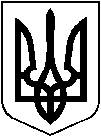 УКРАЇНАХмільницька міська радаВінницької областіР І Ш Е Н Н Я № 1404Від 26.02.2018 року                                     		               47 сесія міської ради                                                                                                             7 скликанняПро затвердження проекту землеустрою  щодо відведення земельної ділянки з метою продажу права оренди на конкурентних засадах біля будинку №54 по вул. 1 Травня у м. Хмільнику та проведення земельних торгівЗаслухавши інформацію начальника відділу земельних відносин міської ради Тишкевич С.В., відповідно до п.5 ст. 109 Регламенту міської ради 7 скликання, керуючись ст. 59 Закону України «Про місцеве самоврядування в Україні», міська радаВ И Р І Ш И Л А :      Проект рішення «Про затвердження проекту землеустрою  щодо відведення земельної ділянки з метою продажу права оренди на конкурентних засадах біля будинку №54 по вул. 1 Травня у м. Хмільнику та проведення земельних торгів» відхилити. Міський голова                                                                                 С.Б. Редчик П.В. КрепкийО.В. ТендерисН.А. Буликова